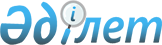 2024-2026 жылдарға арналған Атырау қаласына қарасты ауылдық округтер бюджеті туралыАтырау облысы Атырау қалалық мәслихатының 2023 жылғы 21 желтоқсандағы № 81 шешімі
      Қазақстан Республикасының 2008 жылғы 4 желтоқсандағы Бюджет кодексінің 9 бабына және "Қазақстан Республикасындағы жергілікті мемлекеттік басқару және өзін-өзі басқару туралы" Қазақстан Республикасының 2001 жылғы 23 қаңтардағы Заңының 6-бабының1-тармағының 1) тармақшасына сәйкес, Атырау қаласының Мәслихаты ШЕШТІ:
      1. 2024-2026жылдарға Атырау ауылдық округінің бюджеті тиісінше 1, 2 және 3 – қосымшаларға сәйкес, оның ішінде 2024 жылға келесі көлемдерде бекітілсін:
      1) кірістер – 83 292 мың теңге, оның ішінде:
      салықтық түсімдер – 20 000 мың теңге;
      салықтық емес түсімдер - 0 мың теңге;
      негізгі капиталды сатудан түсетін түсімдер - 0 мың теңге;
      трансферттер түсімі – 63 292 мың теңге;
      2) шығындар – 83 292 мың теңге;
      3) таза бюджеттік кредиттеу – 0 мың теңге, оның ішінде:
      бюджеттік кредиттер – 0 мың теңге;
      бюджеттік кредиттерді өтеу – 0 мың теңге;
      4) қаржы активтерімен операциялар бойынша сальдо – 0 мың теңге, оның ішінде:
      қаржы активтерін сатып алу – 0 мың теңге;
      мемлекеттік қаржы активтерін сатудан түсетін түсімдер – 0 мың теңге;
      5) бюджет тапшылығы (профициті) – 0 мың теңге;
      6) бюджет тапшылығын қаржыландыру (профицитін пайдалану) – 0 мың теңге;
      қарыздар түсімі – 0 мың теңге;
      қарыздарды өтеу – 0 мың теңге;
      бюджет қаражатының пайдаланылатын қалдықтары – 0 мың теңге.
      2. 2024-2026 жылдарға Дамбы ауылдық округінің бюджеті тиісінше 4, 5 және 6-қосымшаларға сәйкес, оның ішінде 2024 жылға мынадай көлемдерде бекітілсін:
      1) кірістер – 100 577 мың теңге, оның ішінде:
      салықтық түсімдер – 5 678 мың теңге;
      салықтық емес түсімдер – 0 мың теңге;
      негізгі капиталды сатудан түсетін түсімдер - 0 мың теңге;
      трансферттер түсімі – 94 899 мың теңге;
      2) шығындар – 100 577 мың теңге;
      3) таза бюджеттік кредиттеу – 0 мың теңге, оның ішінде:
      бюджеттік кредиттер – 0 мың теңге;
      бюджеттік кредиттерді өтеу – 0 мың теңге;
      4) қаржы активтерімен операциялар бойынша сальдо – 0 мың теңге, оның ішінде:
      қаржы активтерін сатып алу – 0 мың теңге;
      мемлекеттік қаржы активтерін сатудан түсетін түсімдер – 0 мың теңге;
      5) бюджет тапшылығы (профициті) – 0 мың теңге;
      6) бюджет тапшылығын қаржыландыру (профицитін пайдалану) – 0 мың теңге;
      қарыздар түсімі – 0 мың теңге;
      қарыздарды өтеу – 0 мың теңге;
      бюджет қаражатының пайдаланылатын қалдықтары – 0 мың теңге.
      3. 2024-2026 жылдарға Еркінқала ауылдық округінің бюджеті тиісінше 7, 8 және 9-қосымшаларға сәйкес, оның ішінде 2024 жылға мынадай көлемдерде бекітілсін:
      1) кірістер – 71 379 мың теңге, оның ішінде:
      салықтық түсімдер – 55 000 мың теңге;
      салықтық емес түсімдер – 0 мың теңге;
      негізгі капиталды сатудан түсетін түсімдер - 0 мың теңге;
      трансферттер түсімі – 16 379 мың теңге;
      2) шығындар – 71 379 мың теңге;
      3) таза бюджеттік кредиттеу – 0 мың теңге, оның ішінде:
      бюджеттік кредиттер – 0 мың теңге;
      бюджеттік кредиттерді өтеу – 0 мың теңге;
      4) қаржы активтерімен операциялар бойынша сальдо – 0 мың теңге, оның ішінде:
      қаржы активтерін сатып алу – 0 мың теңге;
      мемлекеттік қаржы активтерін сатудан түсетін түсімдер – 0 мың теңге;
      5) бюджет тапшылығы (профициті) – 0 мың теңге;
      6) бюджет тапшылығын қаржыландыру (профицитін пайдалану) – 0 мың теңге;
      қарыздар түсімі – 0 мың теңге;
      қарыздарды өтеу – 0 мың теңге;
      бюджет қаражатының пайдаланылатын қалдықтары – 0 мың теңге.
      4. 2024-2026 жылдарға Кеңөзек ауылдық округінің бюджеті тиісінше 10, 11 және 12-қосымшаларға сәйкес, оның ішінде 2024 жылға мынадай көлемдерде бекітілсін:
      1) кірістер – 62 193 мың теңге, оның ішінде:
      салықтық түсімдер – 16 000 мың теңге;
      салықтық емес түсімдер – 0 мың теңге;
      негізгі капиталды сатудан түсетін түсімдер – 0 мың теңге;
      трансферттер түсімі – 46 193 мың теңге;
      2) шығындар – 62 193 мың теңге;
      3) таза бюджеттік кредиттеу – 0 мың теңге, оның ішінде:
      бюджеттік кредиттер – 0 мың теңге;
      бюджеттік кредиттерді өтеу – 0 мың теңге;
      4) қаржы активтерімен операциялар бойынша сальдо – 0 мың теңге, оның ішінде:
      қаржы активтерін сатып алу – 0 мың теңге;
      мемлекеттік қаржы активтерін сатудан түсетін түсімдер – 0 мың теңге;
      5) бюджет тапшылығы (профициті) – 0 мың теңге;
      6) бюджет тапшылығын қаржыландыру (профицитін пайдалану) – 0 мың теңге;
      қарыздар түсімі – 0 мың теңге;
      қарыздарды өтеу – 0 мың теңге;
      бюджет қаражатының пайдаланылатын қалдықтары – 0 мың теңге.
      5. 2024-2026 жылдарға Қайыршақты ауылдық округінің бюджеті тиісінше 13, 14 және 15-қосымшаларға сәйкес, оның ішінде 2024 жылға мынадай көлемдерде бекітілсін:
      1) кірістер – 164 992 мың теңге, оның ішінде:
      салықтық түсімдер – 161 000 мың теңге;
      салықтық емес түсімдер – 0 мың теңге;
      негізгі капиталды сатудан түсетін түсімдер - 0 мың теңге;
      трансферттер түсімі – 3 992 мың теңге;
      2) шығындар – 164 992 мың теңге;
      3) таза бюджеттік кредиттеу – 0 мың теңге, оның ішінде:
      бюджеттік кредиттер – 0 мың теңге;
      бюджеттік кредиттерді өтеу – 0 мың теңге;
      4) қаржы активтерімен операциялар бойынша сальдо – 0 мың теңге, оның ішінде:
      қаржы активтерін сатып алу – 0 мың теңге;
      мемлекеттік қаржы активтерін сатудан түсетін түсімдер – 0 мың теңге;
      5) бюджет тапшылығы (профициті) – 0 мың теңге;
      6) бюджет тапшылығын қаржыландыру (профицитін пайдалану) – 0 мың теңге;
      қарыздар түсімі – 0 мың теңге;
      қарыздарды өтеу – 0 мың теңге;
      бюджет қаражатының пайдаланылатын қалдықтары – 0 мың теңге.
      6. 2024-2026 жылдарға Алмалы ауылдық округінің бюджеті тиісінше 16, 17 және 18-қосымшаларға сәйкес, оның ішінде 2024 жылға мынадай көлемдерде бекітілсін:
      1) кірістер – 113 022 мың теңге, оның ішінде:
      салықтық түсімдер – 25 000 мың теңге;
      салықтық емес түсімдер – 0 мың теңге;
      негізгі капиталды сатудан түсетін түсімдер - 0 мың теңге;
      трансферттер түсімі – 88 022 мың теңге;
      2) шығындар – 113 022 мың теңге;
      3) таза бюджеттік кредиттеу – 0 мың теңге, оның ішінде:
      бюджеттік кредиттер – 0 мың теңге;
      бюджеттік кредиттерді өтеу – 0 мың теңге;
      4) қаржы активтерімен операциялар бойынша сальдо – 0 мың теңге, оның ішінде:
      қаржы активтерін сатып алу – 0 мың теңге;
      мемлекеттік қаржы активтерін сатудан түсетін түсімдер – 0 мың теңге;
      5) бюджет тапшылығы (профициті) – 0 мың теңге;
      6) бюджет тапшылығын қаржыландыру (профицитін пайдалану) – 0 мың теңге;
      қарыздар түсімі – 0 мың теңге;
      қарыздарды өтеу – 0 мың теңге;
      бюджет қаражатының пайдаланылатын қалдықтары – 0 мың теңге.
      7. Осы шешім 2024 жылдың 1 қаңтарынан бастап қолданысқа енгізіледі. 2024 жылға арналған Атырау ауылдық округінің бюджеті 2025 жылға арналған Атырау ауылдық округінің бюджеті 2026 жылға арналған Атырау ауылдық округінің бюджеті 2024 жылға арналған Дамбы ауылдық округінің бюджеті 2025 жылға арналған Дамбы ауылдық округінің бюджеті 2026 жылға арналған Дамбы ауылдық округінің бюджеті 2024 жылға арналған Еркінқала ауылдық округінің бюджеті 2025 жылға арналған Еркінқала ауылдық округінің бюджеті 2026 жылға арналған Еркінқала ауылдық округінің бюджеті 2024 жылға арналған Кеңөзек ауылдық округінің бюджеті 2025 жылға арналған Кеңөзек ауылдық округінің бюджеті 2026 жылға арналған Кеңөзек ауылдық округінің бюджеті 2024 жылға арналған Қайыршақты ауылдық округінің бюджеті 2025 жылға арналған Қайыршақты ауылдық округінің бюджеті 2026 жылға арналған Қайыршақты ауылдық округінің бюджеті 2024 жылға арналған Алмалы ауылдық округінің бюджеті 2025 жылға арналған Алмалы ауылдық округінің бюджеті 2026 жылға арналған Алмалы ауылдық округінің бюджеті
					© 2012. Қазақстан Республикасы Әділет министрлігінің «Қазақстан Республикасының Заңнама және құқықтық ақпарат институты» ШЖҚ РМК
				
      Атырау қаласымәслихатының төрағасы

Н. Құрман
Атырау қаласы
мәслихатының 2023 жылғы
21 желтоқсандағы № 81
шешіміне 1 қосымша
Санаты
Санаты
Санаты
Санаты
Санаты
Санаты
Сомасы, мың теңге
Сыныбы
Сыныбы
Сыныбы
Сыныбы
Сыныбы
Сомасы, мың теңге
Кіші сыныбы
Кіші сыныбы
Кіші сыныбы
Сомасы, мың теңге
Атауы
Атауы
Сомасы, мың теңге
1
2
2
3
4
4
5
I.Кірістер
I.Кірістер
83 292
1
Салықтық түсімдер
Салықтық түсімдер
20 000
01
01
Табыс салығы
Табыс салығы
5 000
2
Жеке табыс салығы
Жеке табыс салығы
5 000
04
04
Меншiкке салынатын салықтар
Меншiкке салынатын салықтар
15 000
1
Мүлiкке салынатын салықтар
Мүлiкке салынатын салықтар
4 700
4
Көлiк құралдарына салынатын салық
Көлiк құралдарына салынатын салық
10 300
2
Салықтық емес түсiмдер
Салықтық емес түсiмдер
0
4
Трансферттердің түсімдері
Трансферттердің түсімдері
63 292
02
02
Мемлекеттiк басқарудың жоғары тұрған органдарынан түсетiн трансферттер
Мемлекеттiк басқарудың жоғары тұрған органдарынан түсетiн трансферттер
63 292
3
Аудандардың (облыстық маңызы бар қаланың) бюджетінен трансферттер
Аудандардың (облыстық маңызы бар қаланың) бюджетінен трансферттер
63 292
Функционалдық топ
Функционалдық топ
Функционалдық топ
Функционалдық топ
Функционалдық топ
Функционалдық топ
Сомасы, мың теңге
Кіші функционалдық топ
Кіші функционалдық топ
Кіші функционалдық топ
Кіші функционалдық топ
Кіші функционалдық топ
Сомасы, мың теңге
Әкімші
Әкімші
Әкімші
Сомасы, мың теңге
Бағдарлама
Бағдарлама
Сомасы, мың теңге
Атауы
Сомасы, мың теңге
1
2
2
3
4
5
6
ІІ. ШЫҒЫНДАР
83 292
01
Жалпы сипаттағы мемлекеттiк қызметтер 
47 092
1
1
Мемлекеттiк басқарудың жалпы функцияларын орындайтын өкiлдi, атқарушы және басқа органдар
47 092
124
Аудандық маңызы бар қала, ауыл, кент, ауылдық округ әкімінің аппараты
47 092
001
Аудандық маңызы бар қала, ауыл, кент, ауылдық округ әкімінің қызметін қамтамасыз ету жөніндегі қызметтер
47 092
07
Тұрғын үй-коммуналдық шаруашылық
36 200
3
3
Елді-мекендерді көркейту
36 200
124
Аудандық маңызы бар қала, ауыл, кент, ауылдық округ әкімінің аппараты
36 200
009
Елді мекендердің санитариясын қамтамасыз ету
16 200
011
Елді мекендерді абаттандыру мен көгалдандыру
20 000
Санаты
Санаты
Санаты
Санаты
Санаты
Санаты
Сомасы, мың теңге
Сыныбы
Сыныбы
Сыныбы
Сыныбы
Сомасы, мың теңге
Кіші сыныбы
Кіші сыныбы
Кіші сыныбы
Сомасы, мың теңге
Атауы
Атауы
Сомасы, мың теңге
1
1
2
3
4
4
5
V.Бюджет тапшылығы (профициті) 
V.Бюджет тапшылығы (профициті) 
0
VI.Бюджет тапшылығын қаржыландыру (профицитін пайдалану)
VI.Бюджет тапшылығын қаржыландыру (профицитін пайдалану)
0
Қарыздар түсімі
Қарыздар түсімі
0
7
7
Қарыздар түсімі
Қарыздар түсімі
0
01
Мемлекеттік ішкі қарыздар 
Мемлекеттік ішкі қарыздар 
0
2
Қарыз алу келісім-шарттары
Қарыз алу келісім-шарттары
0
Ауданның (облыстық маңызы бар қаланың) жергілікті атқарушы органы алатын қарыздар
Ауданның (облыстық маңызы бар қаланың) жергілікті атқарушы органы алатын қарыздар
0
Санаты
Санаты
Санаты
Санаты
Сомасы, мың теңге
Сыныбы
Сыныбы
Сыныбы
Сомасы, мың теңге
Кіші сыныбы
Кіші сыныбы
Сомасы, мың теңге
Атауы
Сомасы, мың теңге
1
2
3
4
5
Бюджет қаражаттарының пайдаланылатын қалдықтары
0
8
Бюджет қаражаттарының пайдаланылатын қалдықтары
0
01
Бюджет қаражаты қалдықтары
0
1
Бюджет қаражатының бос қалдықтары
0Атырау қаласы
мәслихатының 2023 жылғы
21 желтоқсандағы № 81
шешіміне 2 қосымша
Санаты
Санаты
Санаты
Санаты
Санаты
Санаты
Сомасы, мың теңге
Сыныбы
Сыныбы
Сыныбы
Сыныбы
Сыныбы
Сомасы, мың теңге
Кіші сыныбы
Кіші сыныбы
Кіші сыныбы
Сомасы, мың теңге
Атауы
Атауы
Сомасы, мың теңге
1
2
2
3
4
4
5
I.Кірістер
I.Кірістер
83 292
1
Салықтық түсімдер
Салықтық түсімдер
20 000
01
01
Табыс салығы
Табыс салығы
5 000
2
Жеке табыс салығы
Жеке табыс салығы
5 000
04
04
Меншiкке салынатын салықтар
Меншiкке салынатын салықтар
15 000
1
Мүлiкке салынатын салықтар
Мүлiкке салынатын салықтар
4 700
4
Көлiк құралдарына салынатын салық
Көлiк құралдарына салынатын салық
10 300
2
Салықтық емес түсiмдер
Салықтық емес түсiмдер
0
4
Трансферттердің түсімдері
Трансферттердің түсімдері
63 292
02
02
Мемлекеттiк басқарудың жоғары тұрған органдарынан түсетiн трансферттер
Мемлекеттiк басқарудың жоғары тұрған органдарынан түсетiн трансферттер
63 292
3
Аудандардың (облыстық маңызы бар қаланың) бюджетінен трансферттер
Аудандардың (облыстық маңызы бар қаланың) бюджетінен трансферттер
63 292
Функционалдық топ
Функционалдық топ
Функционалдық топ
Функционалдық топ
Функционалдық топ
Функционалдық топ
Сомасы, мың теңге
Кіші функционалдық топ
Кіші функционалдық топ
Кіші функционалдық топ
Кіші функционалдық топ
Сомасы, мың теңге
Әкімші
Әкімші
Әкімші
Сомасы, мың теңге
Бағдарлама
Бағдарлама
Сомасы, мың теңге
Атауы
Сомасы, мың теңге
1
1
2
3
4
5
6
ІІ. ШЫҒЫНДАР
83 292
01
01
Жалпы сипаттағы мемлекеттiк қызметтер 
47 092
1
Мемлекеттiк басқарудың жалпы функцияларын орындайтын өкiлдi, атқарушы және басқа органдар
47 092
124
Аудандық маңызы бар қала, ауыл, кент, ауылдық округ әкімінің аппараты
47 092
001
Аудандық маңызы бар қала, ауыл, кент, ауылдық округ әкімінің қызметін қамтамасыз ету жөніндегі қызметтер
47 092
07
07
Тұрғын үй-коммуналдық шаруашылық
36 200
3
Елді-мекендерді көркейту
36 200
124
Аудандық маңызы бар қала, ауыл, кент, ауылдық округ әкімінің аппараты
36 200
009
Елді мекендердің санитариясын қамтамасыз ету
16 200
011
Елді мекендерді абаттандыру мен көгалдандыру
20 000Атырау қаласы
мәслихатының 2023 жылғы
21 желтоқсандағы № 81
шешіміне 3 қосымша
Санаты
Санаты
Санаты
Санаты
Санаты
Сомасы, мың теңге
Сыныбы
Сыныбы
Сыныбы
Сыныбы
Сомасы, мың теңге
Кіші сыныбы
Кіші сыныбы
Кіші сыныбы
Сомасы, мың теңге
Атауы
Атауы
Сомасы, мың теңге
1
2
3
4
4
5
I.Кірістер
I.Кірістер
83 292
1
Салықтық түсімдер
Салықтық түсімдер
20 000
01
Табыс салығы
Табыс салығы
5 000
2
Жеке табыс салығы
Жеке табыс салығы
5 000
04
Меншiкке салынатын салықтар
Меншiкке салынатын салықтар
15 000
1
Мүлiкке салынатын салықтар
Мүлiкке салынатын салықтар
4 700
4
Көлiк құралдарына салынатын салық
Көлiк құралдарына салынатын салық
10 300
2
Салықтық емес түсiмдер
Салықтық емес түсiмдер
0
4
Трансферттердің түсімдері
Трансферттердің түсімдері
63 292
02
Мемлекеттiк басқарудың жоғары тұрған органдарынан түсетiн трансферттер
Мемлекеттiк басқарудың жоғары тұрған органдарынан түсетiн трансферттер
63 292
3
Аудандардың (облыстық маңызы бар қаланың) бюджетінен трансферттер
Аудандардың (облыстық маңызы бар қаланың) бюджетінен трансферттер
63 292
Функционалдық топ
Функционалдық топ
Функционалдық топ
Функционалдық топ
Функционалдық топ
Сомасы, мың теңге
Кіші функционалдық топ
Кіші функционалдық топ
Кіші функционалдық топ
Кіші функционалдық топ
Сомасы, мың теңге
Әкімші
Әкімші
Әкімші
Сомасы, мың теңге
Бағдарлама
Бағдарлама
Сомасы, мың теңге
Атауы
Сомасы, мың теңге
1
2
3
4
5
6
ІІ. ШЫҒЫНДАР
83 292
01
Жалпы сипаттағы мемлекеттiк қызметтер 
47 092
1
Мемлекеттiк басқарудың жалпы функцияларын орындайтын өкiлдi, атқарушы және басқа органдар
47 092
124
Аудандық маңызы бар қала, ауыл, кент, ауылдық округ әкімінің аппараты
47 092
001
Аудандық маңызы бар қала, ауыл, кент, ауылдық округ әкімінің қызметін қамтамасыз ету жөніндегі қызметтер
47 092
07
Тұрғын үй-коммуналдық шаруашылық
36 200
3
Елді-мекендерді көркейту
36 200
124
Аудандық маңызы бар қала, ауыл, кент, ауылдық округ әкімінің аппараты
36 200
009
Елді мекендердің санитариясын қамтамасыз ету
16 200
011
Елді мекендерді абаттандыру мен көгалдандыру
20 000Атырау қаласы
мәслихатының 2023 жылғы
21 желтоқсандағы № 81
шешіміне 4 қосымша
Санаты
Санаты
Санаты
Санаты
Санаты
Санаты
Санаты
Санаты
Сомасы, мың теңге
Сыныбы
Сыныбы
Сыныбы
Сыныбы
Сыныбы
Сомасы, мың теңге
Кіші сыныбы
Кіші сыныбы
Кіші сыныбы
Сомасы, мың теңге
Атауы
Атауы
Сомасы, мың теңге
1
1
1
2
2
3
4
4
5
I.Кірістер
I.Кірістер
100 577
1
1
1
Салықтық түсімдер
Салықтық түсімдер
5 678
01
01
Табыс салығы
Табыс салығы
212
2
Жеке табыс салығы
Жеке табыс салығы
212
04
04
Меншiкке салынатын салықтар
Меншiкке салынатын салықтар
5 393
1
Мүлiкке салынатын салықтар
Мүлiкке салынатын салықтар
1 268
4
Көлiк құралдарына салынатын салық
Көлiк құралдарына салынатын салық
4 125
05
05
Тауарларға, жұмыстар мен қызметтерге ішкі салықтар
Тауарларға, жұмыстар мен қызметтерге ішкі салықтар
 73
3
Табиғи және басқа ресурстарды пайдаланғаны үшін түсімдер
Табиғи және басқа ресурстарды пайдаланғаны үшін түсімдер
73
2
2
2
Салықтық емес түсiмдер
Салықтық емес түсiмдер
0
4
4
4
Трансферттердің түсімдері
Трансферттердің түсімдері
94 899
02
02
Мемлекеттiк басқарудың жоғары тұрған органдарынан түсетiн трансферттер
Мемлекеттiк басқарудың жоғары тұрған органдарынан түсетiн трансферттер
94 899
3
Аудандардың (облыстық маңызы бар қаланың) бюджетінен трансферттер
Аудандардың (облыстық маңызы бар қаланың) бюджетінен трансферттер
94 899
Функционалдық топ
Функционалдық топ
Функционалдық топ
Функционалдық топ
Функционалдық топ
Функционалдық топ
Функционалдық топ
Функционалдық топ
Сомасы, мың теңге
Кіші функционалдық топ
Кіші функционалдық топ
Кіші функционалдық топ
Кіші функционалдық топ
Кіші функционалдық топ
Кіші функционалдық топ
Сомасы, мың теңге
Әкімші
Әкімші
Әкімші
Әкімші
Сомасы, мың теңге
Бағдарлама
Бағдарлама
Бағдарлама
Сомасы, мың теңге
Атауы
Атауы
Сомасы, мың теңге
1
1
2
2
3
4
5
5
6
ІІ. ШЫҒЫНДАР
ІІ. ШЫҒЫНДАР
100 577
01
01
Жалпы сипаттағы мемлекеттiк қызметтер 
Жалпы сипаттағы мемлекеттiк қызметтер 
50 400
1
1
Мемлекеттiк басқарудың жалпы функцияларын орындайтын өкiлдi, атқарушы және басқа органдар
Мемлекеттiк басқарудың жалпы функцияларын орындайтын өкiлдi, атқарушы және басқа органдар
50 400
124
Аудандық маңызы бар қала, ауыл, кент, ауылдық округ әкімінің аппараты
Аудандық маңызы бар қала, ауыл, кент, ауылдық округ әкімінің аппараты
50 400
001
Аудандық маңызы бар қала, ауыл, кент, ауылдық округ әкімінің қызметін қамтамасыз ету жөніндегі қызметтер
Аудандық маңызы бар қала, ауыл, кент, ауылдық округ әкімінің қызметін қамтамасыз ету жөніндегі қызметтер
50 400
07
07
Тұрғын үй-коммуналдық шаруашылық
Тұрғын үй-коммуналдық шаруашылық
50 177
2
2
Коммуналдық шаруашылық
Коммуналдық шаруашылық
21 893
124
Аудандық маңызы бар қала, ауыл, кент, ауылдық округ әкімінің аппараты
Аудандық маңызы бар қала, ауыл, кент, ауылдық округ әкімінің аппараты
21 893
014
Елді мекендерді сумен жабдықтауды ұйымдастыру
Елді мекендерді сумен жабдықтауды ұйымдастыру
21 893
3
3
Елді-мекендерді көркейту
Елді-мекендерді көркейту
28 284
124
Аудандық маңызы бар қала, ауыл, кент, ауылдық округ әкімінің аппараты
Аудандық маңызы бар қала, ауыл, кент, ауылдық округ әкімінің аппараты
28 284
009
Елді мекендердің санитариясын қамтамасыз ету
Елді мекендердің санитариясын қамтамасыз ету
7 542
011
Елді мекендерді абаттандыру мен көгалдандыру
Елді мекендерді абаттандыру мен көгалдандыру
20 742
Санаты
Санаты
Санаты
Санаты
Санаты
Санаты
Санаты
Санаты
Сомасы, мың теңге
Сыныбы
Сыныбы
Сыныбы
Сыныбы
Сыныбы
Сыныбы
Сыныбы
Сомасы, мың теңге
Кіші сыныбы
Кіші сыныбы
Кіші сыныбы
Кіші сыныбы
Сомасы, мың теңге
Атауы
Атауы
Атауы
Сомасы, мың теңге
1
2
2
2
3
4
4
4
5
V.Бюджет тапшылығы (профициті) 
V.Бюджет тапшылығы (профициті) 
V.Бюджет тапшылығы (профициті) 
0
VI.Бюджет тапшылығын қаржыландыру (профицитін пайдалану)
VI.Бюджет тапшылығын қаржыландыру (профицитін пайдалану)
VI.Бюджет тапшылығын қаржыландыру (профицитін пайдалану)
0
Қарыздар түсімі
Қарыздар түсімі
Қарыздар түсімі
0
7
Қарыздар түсімі
Қарыздар түсімі
Қарыздар түсімі
0
01
01
01
Мемлекеттік ішкі қарыздар 
Мемлекеттік ішкі қарыздар 
Мемлекеттік ішкі қарыздар 
0
2
Қарыз алу келісім-шарттары
Қарыз алу келісім-шарттары
Қарыз алу келісім-шарттары
0
Ауданның (облыстық маңызы бар қаланың) жергілікті атқарушы органы алатын қарыздар
Ауданның (облыстық маңызы бар қаланың) жергілікті атқарушы органы алатын қарыздар
Ауданның (облыстық маңызы бар қаланың) жергілікті атқарушы органы алатын қарыздар
0
Санаты
Санаты
Санаты
Санаты
Санаты
Санаты
Санаты
Санаты
Сомасы, мың теңге
Сыныбы
Сыныбы
Сыныбы
Сыныбы
Сомасы, мың теңге
Кіші сыныбы
Кіші сыныбы
Сомасы, мың теңге
Атауы
Сомасы, мың теңге
1
1
1
1
2
2
3
4
5
Бюджет қаражаттарының пайдаланылатын қалдықтары
0
8
8
8
8
Бюджет қаражаттарының пайдаланылатын қалдықтары
0
01
01
Бюджет қаражаты қалдықтары
0
1
Бюджет қаражатының бос қалдықтары
0Атырау қаласы
мәслихатының 2023 жылғы
21 желтоқсандағы № 81
шешіміне 5 қосымша
Санаты
Санаты
Санаты
Санаты
Санаты
Сомасы, мың теңге
Сыныбы
Сыныбы
Сыныбы
Сыныбы
Сомасы, мың теңге
Кіші сыныбы
Кіші сыныбы
Кіші сыныбы
Сомасы, мың теңге
Атауы
Атауы
Сомасы, мың теңге
1
2
3
4
4
5
I.Кірістер
I.Кірістер
100 577
1
Салықтық түсімдер
Салықтық түсімдер
5 678
01
Табыс салығы
Табыс салығы
212
2
Жеке табыс салығы
Жеке табыс салығы
212
04
Меншiкке салынатын салықтар
Меншiкке салынатын салықтар
5 393
1
Мүлiкке салынатын салықтар
Мүлiкке салынатын салықтар
1 268
4
Көлiк құралдарына салынатын салық
Көлiк құралдарына салынатын салық
4 125
05
Тауарларға, жұмыстар мен қызметтерге ішкі салықтар
Тауарларға, жұмыстар мен қызметтерге ішкі салықтар
 73
3
Табиғи және басқа ресурстарды пайдаланғаны үшін түсімдер
Табиғи және басқа ресурстарды пайдаланғаны үшін түсімдер
73
2
Салықтық емес түсiмдер
Салықтық емес түсiмдер
0
4
Трансферттердің түсімдері
Трансферттердің түсімдері
94 899
02
Мемлекеттiк басқарудың жоғары тұрған органдарынан түсетiн трансферттер
Мемлекеттiк басқарудың жоғары тұрған органдарынан түсетiн трансферттер
94 899
3
Аудандардың (облыстық маңызы бар қаланың) бюджетінен трансферттер
Аудандардың (облыстық маңызы бар қаланың) бюджетінен трансферттер
94 899
Функционалдық топ
Функционалдық топ
Функционалдық топ
Функционалдық топ
Функционалдық топ
Сомасы, мың теңге
Кіші функционалдық топ
Кіші функционалдық топ
Кіші функционалдық топ
Кіші функционалдық топ
Сомасы, мың теңге
Әкімші
Әкімші
Әкімші
Сомасы, мың теңге
Бағдарлама
Бағдарлама
Сомасы, мың теңге
Атауы
Сомасы, мың теңге
1
2
3
4
5
6
ІІ. ШЫҒЫНДАР
100 577
01
Жалпы сипаттағы мемлекеттiк қызметтер 
50 400
1
Мемлекеттiк басқарудың жалпы функцияларын орындайтын өкiлдi, атқарушы және басқа органдар
50 400
124
Аудандық маңызы бар қала, ауыл, кент, ауылдық округ әкімінің аппараты
50 400
001
Аудандық маңызы бар қала, ауыл, кент, ауылдық округ әкімінің қызметін қамтамасыз ету жөніндегі қызметтер
50 400
07
Тұрғын үй-коммуналдық шаруашылық
50 177
2
Коммуналдық шаруашылық
21 893
124
Аудандық маңызы бар қала, ауыл, кент, ауылдық округ әкімінің аппараты
21 893
014
Елді мекендерді сумен жабдықтауды ұйымдастыру
21 893
3
Елді-мекендерді көркейту
28 284
124
Аудандық маңызы бар қала, ауыл, кент, ауылдық округ әкімінің аппараты
28 284
009
Елді мекендердің санитариясын қамтамасыз ету
7 542
011
Елді мекендерді абаттандыру мен көгалдандыру
20 742Атырау қаласы
мәслихатының 2023 жылғы
21 желтоқсандағы № 81
шешіміне 6 қосымша
Санаты
Санаты
Санаты
Санаты
Санаты
Санаты
Сомасы, мың теңге
Сыныбы
Сыныбы
Сыныбы
Сыныбы
Сыныбы
Сомасы, мың теңге
Кіші сыныбы
Кіші сыныбы
Кіші сыныбы
Сомасы, мың теңге
Атауы
Атауы
Сомасы, мың теңге
1
2
2
3
4
4
5
I.Кірістер
I.Кірістер
100 577
1
Салықтық түсімдер
Салықтық түсімдер
5 678
01
01
Табыс салығы
Табыс салығы
212
2
Жеке табыс салығы
Жеке табыс салығы
212
04
04
Меншiкке салынатын салықтар
Меншiкке салынатын салықтар
5 393
1
Мүлiкке салынатын салықтар
Мүлiкке салынатын салықтар
1 268
4
Көлiк құралдарына салынатын салық
Көлiк құралдарына салынатын салық
4 125
05
05
Тауарларға, жұмыстар мен қызметтерге ішкі салықтар
Тауарларға, жұмыстар мен қызметтерге ішкі салықтар
 73
3
Табиғи және басқа ресурстарды пайдаланғаны үшін түсімдер
Табиғи және басқа ресурстарды пайдаланғаны үшін түсімдер
73
2
Салықтық емес түсiмдер
Салықтық емес түсiмдер
0
4
Трансферттердің түсімдері
Трансферттердің түсімдері
94 899
02
02
Мемлекеттiк басқарудың жоғары тұрған органдарынан түсетiн трансферттер
Мемлекеттiк басқарудың жоғары тұрған органдарынан түсетiн трансферттер
94 899
3
Аудандардың (облыстық маңызы бар қаланың) бюджетінен трансферттер
Аудандардың (облыстық маңызы бар қаланың) бюджетінен трансферттер
94 899
Функционалдық топ
Функционалдық топ
Функционалдық топ
Функционалдық топ
Функционалдық топ
Функционалдық топ
Сомасы, мың теңге
Кіші функционалдық топ
Кіші функционалдық топ
Кіші функционалдық топ
Кіші функционалдық топ
Сомасы, мың теңге
Әкімші
Әкімші
Әкімші
Сомасы, мың теңге
Бағдарлама
Бағдарлама
Сомасы, мың теңге
Атауы
Сомасы, мың теңге
1
1
2
3
4
5
6
ІІ. ШЫҒЫНДАР
100 577
01
01
Жалпы сипаттағы мемлекеттiк қызметтер 
50 400
1
Мемлекеттiк басқарудың жалпы функцияларын орындайтын өкiлдi, атқарушы және басқа органдар
50 400
124
Аудандық маңызы бар қала, ауыл, кент, ауылдық округ әкімінің аппараты
50 400
001
Аудандық маңызы бар қала, ауыл, кент, ауылдық округ әкімінің қызметін қамтамасыз ету жөніндегі қызметтер
50 400
07
07
Тұрғын үй-коммуналдық шаруашылық
50 177
2
Коммуналдық шаруашылық
21 893
124
Аудандық маңызы бар қала, ауыл, кент, ауылдық округ әкімінің аппараты
21 893
014
Елді мекендерді сумен жабдықтауды ұйымдастыру
21 893
3
Елді-мекендерді көркейту
28 284
124
Аудандық маңызы бар қала, ауыл, кент, ауылдық округ әкімінің аппараты
28 284
009
Елді мекендердің санитариясын қамтамасыз ету
7 542
011
Елді мекендерді абаттандыру мен көгалдандыру
20 742Атырау қаласы
мәслихатының 2023 жылғы
21 желтоқсандағы № 81
шешіміне 7 қосымша
Санаты
Санаты
Санаты
Санаты
Сомасы, мың теңге
Сыныбы
Сыныбы
Сыныбы
Сомасы, мың теңге
Кіші сыныбы
Кіші сыныбы
Сомасы, мың теңге
Атауы
Сомасы, мың теңге
1
2
3
4
5
I.Кірістер
71 379
1
Салықтық түсімдер
55 000
04
Меншiкке салынатын салықтар
55 000
1
Мүлiкке салынатын салықтар
32 000
3
Жер салығы
1 000
4
Көлiк құралдарына салынатын салық
22 000
2
Салықтық емес түсiмдер
0
4
Трансферттердің түсімдері
16 379
02
Мемлекеттiк басқарудың жоғары тұрған органдарынан түсетiн трансферттер
16 379
3
Аудандардың (облыстық маңызы бар қаланың) бюджетінен трансферттер
16 379
Функционалдық топ
Функционалдық топ
Функционалдық топ
Функционалдық топ
Функционалдық топ
Функционалдық топ
Функционалдық топ
Сомасы, мың теңге
Кіші функционалдық топ
Кіші функционалдық топ
Кіші функционалдық топ
Кіші функционалдық топ
Кіші функционалдық топ
Кіші функционалдық топ
Сомасы, мың теңге
Әкімші
Әкімші
Әкімші
Әкімші
Сомасы, мың теңге
Бағдарлама
Бағдарлама
Бағдарлама
Сомасы, мың теңге
Атауы
Сомасы, мың теңге
1
2
2
3
4
4
5
6
ІІ. ШЫҒЫНДАР
71 379
01
Жалпы сипаттағы мемлекеттiк қызметтер 
52 820
1
1
Мемлекеттiк басқарудың жалпы функцияларын орындайтын өкiлдi, атқарушы және басқа органдар
52 820
124
Аудандық маңызы бар қала, ауыл, кент, ауылдық округ әкімінің аппараты
52 820
001
001
Аудандық маңызы бар қала, ауыл, кент, ауылдық округ әкімінің қызметін қамтамасыз ету жөніндегі қызметтер
52 820
07
Тұрғын үй-коммуналдық шаруашылық
18 559
3
3
Елді-мекендерді көркейту
18 559
124
Аудандық маңызы бар қала, ауыл, кент, ауылдық округ әкімінің аппараты
18 559
009
009
Елді мекендердің санитариясын қамтамасыз ету
18 559
Санаты
Санаты
Санаты
Санаты
Санаты
Санаты
Санаты
Сомасы, мың теңге
Сыныбы
Сыныбы
Сыныбы
Сыныбы
Сыныбы
Сомасы, мың теңге
Кіші сыныбы
Кіші сыныбы
Кіші сыныбы
Кіші сыныбы
Сомасы, мың теңге
Атауы
Атауы
Атауы
Сомасы, мың теңге
1
1
2
3
4
4
4
5
V.Бюджет тапшылығы (профициті) 
V.Бюджет тапшылығы (профициті) 
V.Бюджет тапшылығы (профициті) 
0
VI.Бюджет тапшылығын қаржыландыру (профицитін пайдалану)
VI.Бюджет тапшылығын қаржыландыру (профицитін пайдалану)
VI.Бюджет тапшылығын қаржыландыру (профицитін пайдалану)
0
Қарыздар түсімі
Қарыздар түсімі
Қарыздар түсімі
0
7
7
Қарыздар түсімі
Қарыздар түсімі
Қарыздар түсімі
0
01
Мемлекеттік ішкі қарыздар 
Мемлекеттік ішкі қарыздар 
Мемлекеттік ішкі қарыздар 
0
2
Қарыз алу келісім-шарттары
Қарыз алу келісім-шарттары
Қарыз алу келісім-шарттары
0
Ауданның (облыстық маңызы бар қаланың) жергілікті атқарушы органы алатын қарыздар
Ауданның (облыстық маңызы бар қаланың) жергілікті атқарушы органы алатын қарыздар
Ауданның (облыстық маңызы бар қаланың) жергілікті атқарушы органы алатын қарыздар
0
Санаты
Санаты
Санаты
Санаты
Санаты
Санаты
Санаты
Сомасы, мың теңге
Сыныбы
Сыныбы
Сыныбы
Сыныбы
Сомасы, мың теңге
Кіші сыныбы
Кіші сыныбы
Кіші сыныбы
Сомасы, мың теңге
Атауы
Атауы
Сомасы, мың теңге
1
1
1
2
3
4
4
5
Бюджет қаражаттарының пайдаланылатын қалдықтары
Бюджет қаражаттарының пайдаланылатын қалдықтары
0
8
8
8
Бюджет қаражаттарының пайдаланылатын қалдықтары
Бюджет қаражаттарының пайдаланылатын қалдықтары
0
01
Бюджет қаражаты қалдықтары
Бюджет қаражаты қалдықтары
0
1
Бюджет қаражатының бос қалдықтары
Бюджет қаражатының бос қалдықтары
0Атырау қаласы
мәслихатының 2023 жылғы
21 желтоқсандағы № 81
шешіміне 8 қосымша
Санаты
Санаты
Санаты
Санаты
Санаты
Санаты
Сомасы, мың теңге
Сыныбы
Сыныбы
Сыныбы
Сыныбы
Сыныбы
Сомасы, мың теңге
Кіші сыныбы
Кіші сыныбы
Кіші сыныбы
Сомасы, мың теңге
Атауы
Атауы
Сомасы, мың теңге
1
2
2
3
4
4
5
I.Кірістер
I.Кірістер
71 379
1
Салықтық түсімдер
Салықтық түсімдер
55 000
04
04
Меншiкке салынатын салықтар
Меншiкке салынатын салықтар
55 000
1
Мүлiкке салынатын салықтар
Мүлiкке салынатын салықтар
32 000
3
Жер салығы
Жер салығы
1 000
4
Көлiк құралдарына салынатын салық
Көлiк құралдарына салынатын салық
22 000
2
Салықтық емес түсiмдер
Салықтық емес түсiмдер
0
4
Трансферттердің түсімдері
Трансферттердің түсімдері
16 379
02
02
Мемлекеттiк басқарудың жоғары тұрған органдарынан түсетiн трансферттер
Мемлекеттiк басқарудың жоғары тұрған органдарынан түсетiн трансферттер
16 379
3
Аудандардың (облыстық маңызы бар қаланың) бюджетінен трансферттер
Аудандардың (облыстық маңызы бар қаланың) бюджетінен трансферттер
16 379
Функционалдық топ
Функционалдық топ
Функционалдық топ
Функционалдық топ
Функционалдық топ
Функционалдық топ
Сомасы, мың теңге
Кіші функционалдық топ
Кіші функционалдық топ
Кіші функционалдық топ
Кіші функционалдық топ
Сомасы, мың теңге
Әкімші
Әкімші
Әкімші
Сомасы, мың теңге
Бағдарлама
Бағдарлама
Сомасы, мың теңге
Атауы
Сомасы, мың теңге
1
1
2
3
4
5
6
ІІ. ШЫҒЫНДАР
71 379
01
01
Жалпы сипаттағы мемлекеттiк қызметтер 
52 820
1
Мемлекеттiк басқарудың жалпы функцияларын орындайтын өкiлдi, атқарушы және басқа органдар
52 820
124
Аудандық маңызы бар қала, ауыл, кент, ауылдық округ әкімінің аппараты
52 820
001
Аудандық маңызы бар қала, ауыл, кент, ауылдық округ әкімінің қызметін қамтамасыз ету жөніндегі қызметтер
52 820
07
07
Тұрғын үй-коммуналдық шаруашылық
18 559
3
Елді-мекендерді көркейту
18 559
124
Аудандық маңызы бар қала, ауыл, кент, ауылдық округ әкімінің аппараты
18 559
009
Елді мекендердің санитариясын қамтамасыз ету
18 559Атырау қаласы
мәслихатының 2023 жылғы
21 желтоқсандағы № 81
шешіміне 9 қосымша
Санаты
Санаты
Санаты
Санаты
Санаты
Санаты
Сомасы, мың теңге
Сыныбы
Сыныбы
Сыныбы
Сыныбы
Сыныбы
Сомасы, мың теңге
Кіші сыныбы
Кіші сыныбы
Кіші сыныбы
Сомасы, мың теңге
Атауы
Атауы
Сомасы, мың теңге
1
2
2
3
4
4
5
I.Кірістер
I.Кірістер
71 379
1
Салықтық түсімдер
Салықтық түсімдер
55 000
04
04
Меншiкке салынатын салықтар
Меншiкке салынатын салықтар
55 000
1
Мүлiкке салынатын салықтар
Мүлiкке салынатын салықтар
32 000
3
Жер салығы
Жер салығы
1 000
4
Көлiк құралдарына салынатын салық
Көлiк құралдарына салынатын салық
22 000
2
Салықтық емес түсiмдер
Салықтық емес түсiмдер
0
4
Трансферттердің түсімдері
Трансферттердің түсімдері
16 379
02
02
Мемлекеттiк басқарудың жоғары тұрған органдарынан түсетiн трансферттер
Мемлекеттiк басқарудың жоғары тұрған органдарынан түсетiн трансферттер
16 379
3
Аудандардың (облыстық маңызы бар қаланың) бюджетінен трансферттер
Аудандардың (облыстық маңызы бар қаланың) бюджетінен трансферттер
16 379
Функционалдық топ
Функционалдық топ
Функционалдық топ
Функционалдық топ
Функционалдық топ
Функционалдық топ
Сомасы, мың теңге
Кіші функционалдық топ
Кіші функционалдық топ
Кіші функционалдық топ
Кіші функционалдық топ
Сомасы, мың теңге
Әкімші
Әкімші
Әкімші
Сомасы, мың теңге
Бағдарлама
Бағдарлама
Сомасы, мың теңге
Атауы
Сомасы, мың теңге
1
1
2
3
4
5
6
ІІ. ШЫҒЫНДАР
71 379
01
01
Жалпы сипаттағы мемлекеттiк қызметтер 
52 820
1
Мемлекеттiк басқарудың жалпы функцияларын орындайтын өкiлдi, атқарушы және басқа органдар
52 820
124
Аудандық маңызы бар қала, ауыл, кент, ауылдық округ әкімінің аппараты
52 820
001
Аудандық маңызы бар қала, ауыл, кент, ауылдық округ әкімінің қызметін қамтамасыз ету жөніндегі қызметтер
52 820
07
07
Тұрғын үй-коммуналдық шаруашылық
18 559
3
Елді-мекендерді көркейту
18 559
124
Аудандық маңызы бар қала, ауыл, кент, ауылдық округ әкімінің аппараты
18 559
009
Елді мекендердің санитариясын қамтамасыз ету
18 559Атырау қаласы
мәслихатының 2023 жылғы
21 желтоқсандағы № 81
шешіміне 10 қосымша
Санаты
Санаты
Санаты
Санаты
Санаты
Санаты
Санаты
Сомасы, мың теңге
Сыныбы
Сыныбы
Сыныбы
Сыныбы
Сыныбы
Сомасы, мың теңге
Кіші сыныбы
Кіші сыныбы
Кіші сыныбы
Сомасы, мың теңге
Атауы
Атауы
Сомасы, мың теңге
1
1
2
2
3
4
4
5
I.Кірістер
I.Кірістер
62 193
1
1
Салықтық түсімдер
Салықтық түсімдер
16 000
01
01
Табыс салығы
Табыс салығы
1 500
2
Жеке табыс салығы
Жеке табыс салығы
1 500
04
04
Меншiкке салынатын салықтар
Меншiкке салынатын салықтар
14 500
1
Мүлiкке салынатын салықтар
Мүлiкке салынатын салықтар
8 000
3
Жер салығы
Жер салығы
1 000
4
Көлiк құралдарына салынатын салық
Көлiк құралдарына салынатын салық
5 500
2
2
Салықтық емес түсiмдер
Салықтық емес түсiмдер
0
4
4
Трансферттердің түсімдері
Трансферттердің түсімдері
46 193
02
02
Мемлекеттiк басқарудың жоғары тұрған органдарынан түсетiн трансферттер
Мемлекеттiк басқарудың жоғары тұрған органдарынан түсетiн трансферттер
46 193
3
Аудандардың (облыстық маңызы бар қаланың) бюджетінен трансферттер
Аудандардың (облыстық маңызы бар қаланың) бюджетінен трансферттер
46 193
Функционалдық топ
Функционалдық топ
Функционалдық топ
Функционалдық топ
Функционалдық топ
Функционалдық топ
Функционалдық топ
Сомасы, мың теңге
Кіші функционалдық топ
Кіші функционалдық топ
Кіші функционалдық топ
Кіші функционалдық топ
Кіші функционалдық топ
Кіші функционалдық топ
Сомасы, мың теңге
Әкімші
Әкімші
Әкімші
Әкімші
Сомасы, мың теңге
Бағдарлама
Бағдарлама
Бағдарлама
Сомасы, мың теңге
Атауы
Атауы
Сомасы, мың теңге
1
2
2
3
4
5
5
6
ІІ. ШЫҒЫНДАР
ІІ. ШЫҒЫНДАР
62 193
01
Жалпы сипаттағы мемлекеттiк қызметтер 
Жалпы сипаттағы мемлекеттiк қызметтер 
51 740
1
1
Мемлекеттiк басқарудың жалпы функцияларын орындайтын өкiлдi, атқарушы және басқа органдар
Мемлекеттiк басқарудың жалпы функцияларын орындайтын өкiлдi, атқарушы және басқа органдар
51 740
124
Аудандық маңызы бар қала, ауыл, кент, ауылдық округ әкімінің аппараты
Аудандық маңызы бар қала, ауыл, кент, ауылдық округ әкімінің аппараты
51 740
001
Аудандық маңызы бар қала, ауыл, кент, ауылдық округ әкімінің қызметін қамтамасыз ету жөніндегі қызметтер
Аудандық маңызы бар қала, ауыл, кент, ауылдық округ әкімінің қызметін қамтамасыз ету жөніндегі қызметтер
51 740
07
Тұрғын үй-коммуналдық шаруашылық
Тұрғын үй-коммуналдық шаруашылық
10 453
3
3
Елді-мекендерді көркейту
Елді-мекендерді көркейту
10 453
124
Аудандық маңызы бар қала, ауыл, кент, ауылдық округ әкімінің аппараты
Аудандық маңызы бар қала, ауыл, кент, ауылдық округ әкімінің аппараты
10 453
009
Елді мекендердің санитариясын қамтамасыз ету
Елді мекендердің санитариясын қамтамасыз ету
10 453
Санаты
Санаты
Санаты
Санаты
Санаты
Санаты
Санаты
Сомасы, мың теңге
Сыныбы
Сыныбы
Сыныбы
Сыныбы
Сыныбы
Сомасы, мың теңге
Кіші сыныбы
Кіші сыныбы
Кіші сыныбы
Кіші сыныбы
Сомасы, мың теңге
Атауы
Атауы
Сомасы, мың теңге
1
1
2
3
3
4
4
5
V.Бюджет тапшылығы (профициті) 
V.Бюджет тапшылығы (профициті) 
0
VI.Бюджет тапшылығын қаржыландыру (профицитін пайдалану)
VI.Бюджет тапшылығын қаржыландыру (профицитін пайдалану)
0
Қарыздар түсімі
Қарыздар түсімі
0
7
7
Қарыздар түсімі
Қарыздар түсімі
0
01
Мемлекеттік ішкі қарыздар 
Мемлекеттік ішкі қарыздар 
0
2
2
Қарыз алу келісім-шарттары
Қарыз алу келісім-шарттары
0
Санаты
Санаты
Санаты
Санаты
Санаты
Санаты
Санаты
Сомасы, мың теңге
Сыныбы
Сыныбы
Сыныбы
Сыныбы
Сомасы, мың теңге
Кіші сыныбы
Кіші сыныбы
Сомасы, мың теңге
Атауы
Сомасы, мың теңге
1
1
1
2
2
3
4
5
Бюджет қаражаттарының пайдаланылатын қалдықтары
0
8
8
8
Бюджет қаражаттарының пайдаланылатын қалдықтары
0
01
01
Бюджет қаражаты қалдықтары
0
1
Бюджет қаражатының бос қалдықтары
0Атырау қаласы
мәслихатының 2023 жылғы
21 желтоқсандағы № 81
шешіміне 11 қосымша
Санаты
Санаты
Санаты
Санаты
Санаты
Сомасы, мың теңге
Сыныбы
Сыныбы
Сыныбы
Сыныбы
Сомасы, мың теңге
Кіші сыныбы
Кіші сыныбы
Кіші сыныбы
Сомасы, мың теңге
Атауы
Атауы
Сомасы, мың теңге
1
2
3
4
4
5
I.Кірістер
I.Кірістер
62 193
1
Салықтық түсімдер
Салықтық түсімдер
16 000
01
Табыс салығы
Табыс салығы
1 500
2
Жеке табыс салығы
Жеке табыс салығы
1 500
04
Меншiкке салынатын салықтар
Меншiкке салынатын салықтар
14 500
1
Мүлiкке салынатын салықтар
Мүлiкке салынатын салықтар
8 000
3
Жер салығы
Жер салығы
1 000
4
Көлiк құралдарына салынатын салық
Көлiк құралдарына салынатын салық
5 500
2
Салықтық емес түсiмдер
Салықтық емес түсiмдер
0
4
Трансферттердің түсімдері
Трансферттердің түсімдері
46 193
02
Мемлекеттiк басқарудың жоғары тұрған органдарынан түсетiн трансферттер
Мемлекеттiк басқарудың жоғары тұрған органдарынан түсетiн трансферттер
46 193
3
Аудандардың (облыстық маңызы бар қаланың) бюджетінен трансферттер
Аудандардың (облыстық маңызы бар қаланың) бюджетінен трансферттер
46 193
Функционалдық топ
Функционалдық топ
Функционалдық топ
Функционалдық топ
Функционалдық топ
Сомасы, мың теңге
Кіші функционалдық топ
Кіші функционалдық топ
Кіші функционалдық топ
Кіші функционалдық топ
Сомасы, мың теңге
Әкімші
Әкімші
Әкімші
Сомасы, мың теңге
Бағдарлама
Бағдарлама
Сомасы, мың теңге
Атауы
Сомасы, мың теңге
1
2
3
4
5
6
ІІ. ШЫҒЫНДАР
62 193
01
Жалпы сипаттағы мемлекеттiк қызметтер 
51 740
1
Мемлекеттiк басқарудың жалпы функцияларын орындайтын өкiлдi, атқарушы және басқа органдар
51 740
124
Аудандық маңызы бар қала, ауыл, кент, ауылдық округ әкімінің аппараты
51 740
001
Аудандық маңызы бар қала, ауыл, кент, ауылдық округ әкімінің қызметін қамтамасыз ету жөніндегі қызметтер
51 740
07
Тұрғын үй-коммуналдық шаруашылық
10 453
3
Елді-мекендерді көркейту
10 453
124
Аудандық маңызы бар қала, ауыл, кент, ауылдық округ әкімінің аппараты
10 453
009
Елді мекендердің санитариясын қамтамасыз ету
10 453Атырау қаласы
мәслихатының 2023 жылғы
21 желтоқсандағы № 81
шешіміне 12 қосымша
Санаты
Санаты
Санаты
Санаты
Санаты
Сомасы, мың теңге
Сыныбы
Сыныбы
Сыныбы
Сыныбы
Сомасы, мың теңге
Кіші сыныбы
Сомасы, мың теңге
Атауы
Атауы
Сомасы, мың теңге
1
2
3
4
4
5
I.Кірістер
I.Кірістер
62 193
1
Салықтық түсімдер
Салықтық түсімдер
16 000
01
Табыс салығы
Табыс салығы
1 500
2
Жеке табыс салығы
Жеке табыс салығы
1 500
04
Меншiкке салынатын салықтар
Меншiкке салынатын салықтар
14 500
1
Мүлiкке салынатын салықтар
Мүлiкке салынатын салықтар
8 000
3
Жер салығы
Жер салығы
1 000
4
Көлiк құралдарына салынатын салық
Көлiк құралдарына салынатын салық
5 500
2
Салықтық емес түсiмдер
Салықтық емес түсiмдер
0
4
Трансферттердің түсімдері
Трансферттердің түсімдері
46 193
02
Мемлекеттiк басқарудың жоғары тұрған органдарынан түсетiн трансферттер
Мемлекеттiк басқарудың жоғары тұрған органдарынан түсетiн трансферттер
46 193
3
Аудандардың (облыстық маңызы бар қаланың) бюджетінен трансферттер
Аудандардың (облыстық маңызы бар қаланың) бюджетінен трансферттер
46 193
Функционалдық топ
Функционалдық топ
Функционалдық топ
Функционалдық топ
Функционалдық топ
Сомасы, мың теңге
Кіші функционалдық топ
Кіші функционалдық топ
Кіші функционалдық топ
Кіші функционалдық топ
Сомасы, мың теңге
Әкімші
Әкімші
Әкімші
Сомасы, мың теңге
Бағдарлама
Бағдарлама
Сомасы, мың теңге
Атауы
Сомасы, мың теңге
1
2
3
4
5
6
ІІ. ШЫҒЫНДАР
62 193
01
Жалпы сипаттағы мемлекеттiк қызметтер 
51 740
1
Мемлекеттiк басқарудың жалпы функцияларын орындайтын өкiлдi, атқарушы және басқа органдар
51 740
124
Аудандық маңызы бар қала, ауыл, кент, ауылдық округ әкімінің аппараты
51 740
001
Аудандық маңызы бар қала, ауыл, кент, ауылдық округ әкімінің қызметін қамтамасыз ету жөніндегі қызметтер
51 740
07
Тұрғын үй-коммуналдық шаруашылық
10 453
3
Елді-мекендерді көркейту
10 453
124
Аудандық маңызы бар қала, ауыл, кент, ауылдық округ әкімінің аппараты
10 453
009
Елді мекендердің санитариясын қамтамасыз ету
10 453Атырау қаласы
мәслихатының 2023 жылғы
21 желтоқсандағы № 81
шешіміне 13 қосымша
Санаты
Санаты
Санаты
Санаты
Санаты
Сомасы, мың теңге
Сыныбы
Сыныбы
Сыныбы
Сыныбы
Сомасы, мың теңге
Кіші сыныбы
Кіші сыныбы
Кіші сыныбы
Сомасы, мың теңге
Атауы
Атауы
Сомасы, мың теңге
1
2
3
4
4
5
I.Кірістер
I.Кірістер
164 992
1
Салықтық түсімдер
Салықтық түсімдер
161 000
01
Табыс салығы
Табыс салығы
43 900
2
Жеке табыс салығы
Жеке табыс салығы
43 900
04
Меншiкке салынатын салықтар
Меншiкке салынатын салықтар
116 100
1
Мүлiкке салынатын салықтар
Мүлiкке салынатын салықтар
49 500
3
Жер салығы
Жер салығы
1 500
4
Көлiк құралдарына салынатын салық
Көлiк құралдарына салынатын салық
65 100
05
Тауарларға, жұмыстарға және қызметтерге салынатын iшкi салықтар 
Тауарларға, жұмыстарға және қызметтерге салынатын iшкi салықтар 
1 000
4
Кәсiпкерлiк және кәсiби қызметтi жүргiзгенi үшiн алынатын алымдар
Кәсiпкерлiк және кәсiби қызметтi жүргiзгенi үшiн алынатын алымдар
1 000
2
Салықтық емес түсiмдер
Салықтық емес түсiмдер
0
4
Трансферттердің түсімдері
Трансферттердің түсімдері
3 992
02
Мемлекеттiк басқарудың жоғары тұрған органдарынан түсетiн трансферттер
Мемлекеттiк басқарудың жоғары тұрған органдарынан түсетiн трансферттер
3 992
3
Аудандардың (облыстық маңызы бар қаланың) бюджетінен трансферттер
Аудандардың (облыстық маңызы бар қаланың) бюджетінен трансферттер
3 992
Функционалдық топ
Функционалдық топ
Функционалдық топ
Функционалдық топ
Функционалдық топ
Сомасы, мың теңге
Кіші функционалдық топ
Кіші функционалдық топ
Кіші функционалдық топ
Кіші функционалдық топ
Сомасы, мың теңге
Әкімші
Әкімші
Әкімші
Сомасы, мың теңге
Бағдарлама
Бағдарлама
Сомасы, мың теңге
Атауы
Сомасы, мың теңге
1
2
3
4
5
6
ІІ. ШЫҒЫНДАР
164 992
01
Жалпы сипаттағы мемлекеттiк қызметтер 
66 023
1
Мемлекеттiк басқарудың жалпы функцияларын орындайтын өкiлдi, атқарушы және басқа органдар
66 023
124
Аудандық маңызы бар қала, ауыл, кент, ауылдық округ әкімінің аппараты
66 023
001
Аудандық маңызы бар қала, ауыл, кент, ауылдық округ әкімінің қызметін қамтамасыз ету жөніндегі қызметтер
66 023
07
Тұрғын үй-коммуналдық шаруашылық
98 969
2
Коммуналдық шаруашылық
30 059
124
Аудандық маңызы бар қала, ауыл, кент, ауылдық округ әкімінің аппараты
30 059
014
Елді мекендерді сумен жабдықтауды ұйымдастыру
30 059
3
Елді-мекендерді көркейту
68 910
124
Аудандық маңызы бар қала, ауыл, кент, ауылдық округ әкімінің аппараты
68 910
008
Елді мекендердегі көшелерді жарықтандыру
8 200
009
Елді мекендердің санитариясын қамтамасыз ету
54 644
011
Елді мекендерді абаттандыру мен көгалдандыру
6 066
Санаты
Санаты
Санаты
Санаты
Санаты
Сомасы, мың теңге
Сыныбы
Сыныбы
Сыныбы
Сыныбы
Сомасы, мың теңге
Кіші сыныбы
Кіші сыныбы
Кіші сыныбы
Сомасы, мың теңге
Атауы
Атауы
Сомасы, мың теңге
1
2
3
4
4
5
V.Бюджет тапшылығы (профициті) 
V.Бюджет тапшылығы (профициті) 
0
VI.Бюджет тапшылығын қаржыландыру (профицитін пайдалану)
VI.Бюджет тапшылығын қаржыландыру (профицитін пайдалану)
0
Қарыздар түсімі
Қарыздар түсімі
0
7
Қарыздар түсімі
Қарыздар түсімі
0
01
Мемлекеттік ішкі қарыздар 
Мемлекеттік ішкі қарыздар 
0
2
Қарыз алу келісім-шарттары
Қарыз алу келісім-шарттары
0
Ауданның (облыстық маңызы бар қаланың) жергілікті атқарушы органы алатын қарыздар
Ауданның (облыстық маңызы бар қаланың) жергілікті атқарушы органы алатын қарыздар
0
Санаты
Санаты
Санаты
Санаты
Санаты
Сомасы, мың теңге
Сыныбы
Сыныбы
Сыныбы
Сомасы, мың теңге
Кіші сыныбы
Кіші сыныбы
Сомасы, мың теңге
Атауы
Сомасы, мың теңге
1
1
2
3
4
5
Бюджет қаражаттарының пайдаланылатын қалдықтары
0
8
8
Бюджет қаражаттарының пайдаланылатын қалдықтары
0
01
Бюджет қаражаты қалдықтары
0
1
Бюджет қаражатының бос қалдықтары
0Атырау қаласы
мәслихатының 2023 жылғы
21 желтоқсандағы № 81
шешіміне 14 қосымша
Санаты
Санаты
Санаты
Санаты
Санаты
Сомасы, мың теңге
Сыныбы
Сыныбы
Сыныбы
Сыныбы
Сомасы, мың теңге
Кіші сыныбы
Кіші сыныбы
Кіші сыныбы
Сомасы, мың теңге
Атауы
Атауы
Сомасы, мың теңге
1
2
3
4
4
5
I.Кірістер
I.Кірістер
164 992
1
Салықтық түсімдер
Салықтық түсімдер
161 000
01
Табыс салығы
Табыс салығы
43 900
2
Жеке табыс салығы
Жеке табыс салығы
43 900
04
Меншiкке салынатын салықтар
Меншiкке салынатын салықтар
116 100
1
Мүлiкке салынатын салықтар
Мүлiкке салынатын салықтар
49 500
3
Жер салығы
Жер салығы
1 500
4
Көлiк құралдарына салынатын салық
Көлiк құралдарына салынатын салық
65 100
05
Тауарларға, жұмыстарға және қызметтерге салынатын iшкi салықтар 
Тауарларға, жұмыстарға және қызметтерге салынатын iшкi салықтар 
1 000
4
Кәсiпкерлiк және кәсiби қызметтi жүргiзгенi үшiн алынатын алымдар
Кәсiпкерлiк және кәсiби қызметтi жүргiзгенi үшiн алынатын алымдар
1 000
2
Салықтық емес түсiмдер
Салықтық емес түсiмдер
0
4
Трансферттердің түсімдері
Трансферттердің түсімдері
3 992
02
Мемлекеттiк басқарудың жоғары тұрған органдарынан түсетiн трансферттер
Мемлекеттiк басқарудың жоғары тұрған органдарынан түсетiн трансферттер
3 992
3
Аудандардың (облыстық маңызы бар қаланың) бюджетінен трансферттер
Аудандардың (облыстық маңызы бар қаланың) бюджетінен трансферттер
3 992
Функционалдық топ
Функционалдық топ
Функционалдық топ
Функционалдық топ
Функционалдық топ
Сомасы, мың теңге
Кіші функционалдық топ
Кіші функционалдық топ
Кіші функционалдық топ
Кіші функционалдық топ
Сомасы, мың теңге
Әкімші
Әкімші
Әкімші
Сомасы, мың теңге
Бағдарлама
Бағдарлама
Сомасы, мың теңге
Атауы
Сомасы, мың теңге
1
2
3
4
5
6
ІІ. ШЫҒЫНДАР
164 992
01
Жалпы сипаттағы мемлекеттiк қызметтер 
66 023
1
Мемлекеттiк басқарудың жалпы функцияларын орындайтын өкiлдi, атқарушы және басқа органдар
66 023
124
Аудандық маңызы бар қала, ауыл, кент, ауылдық округ әкімінің аппараты
66 023
001
Аудандық маңызы бар қала, ауыл, кент, ауылдық округ әкімінің қызметін қамтамасыз ету жөніндегі қызметтер
66 023
07
Тұрғын үй-коммуналдық шаруашылық
98 969
2
Коммуналдық шаруашылық
30 059
124
Аудандық маңызы бар қала, ауыл, кент, ауылдық округ әкімінің аппараты
30 059
014
Елді мекендерді сумен жабдықтауды ұйымдастыру
30 059
3
Елді-мекендерді көркейту
68 910
124
Аудандық маңызы бар қала, ауыл, кент, ауылдық округ әкімінің аппараты
68 910
008
Елді мекендердегі көшелерді жарықтандыру
8 200
009
Елді мекендердің санитариясын қамтамасыз ету
54 644
011
Елді мекендерді абаттандыру мен көгалдандыру
6 066Атырау қаласы
мәслихатының 2023 жылғы
21 желтоқсандағы № 81
шешіміне 15 қосымша
Санаты
Санаты
Санаты
Санаты
Санаты
Сомасы, мың теңге
Сыныбы
Сыныбы
Сыныбы
Сыныбы
Сомасы, мың теңге
Кіші сыныбы
Сомасы, мың теңге
Атауы
Атауы
Сомасы, мың теңге
1
2
3
4
4
5
I.Кірістер
I.Кірістер
164 992
1
Салықтық түсімдер
Салықтық түсімдер
161 000
01
Табыс салығы
Табыс салығы
43 900
2
Жеке табыс салығы
Жеке табыс салығы
43 900
04
Меншiкке салынатын салықтар
Меншiкке салынатын салықтар
116 100
1
Мүлiкке салынатын салықтар
Мүлiкке салынатын салықтар
49 500
3
Жер салығы
Жер салығы
1 500
4
Көлiк құралдарына салынатын салық
Көлiк құралдарына салынатын салық
65 100
05
Тауарларға, жұмыстарға және қызметтерге салынатын iшкi салықтар 
Тауарларға, жұмыстарға және қызметтерге салынатын iшкi салықтар 
1 000
4
Кәсiпкерлiк және кәсiби қызметтi жүргiзгенi үшiн алынатын алымдар
Кәсiпкерлiк және кәсiби қызметтi жүргiзгенi үшiн алынатын алымдар
1 000
2
Салықтық емес түсiмдер
Салықтық емес түсiмдер
0
4
Трансферттердің түсімдері
Трансферттердің түсімдері
3 992
02
Мемлекеттiк басқарудың жоғары тұрған органдарынан түсетiн трансферттер
Мемлекеттiк басқарудың жоғары тұрған органдарынан түсетiн трансферттер
3 992
3
Аудандардың (облыстық маңызы бар қаланың) бюджетінен трансферттер
Аудандардың (облыстық маңызы бар қаланың) бюджетінен трансферттер
3 992
Функционалдық топ
Функционалдық топ
Функционалдық топ
Функционалдық топ
Функционалдық топ
Сомасы, мың теңге
Кіші функционалдық топ
Кіші функционалдық топ
Кіші функционалдық топ
Кіші функционалдық топ
Сомасы, мың теңге
Әкімші
Әкімші
Әкімші
Сомасы, мың теңге
Бағдарлама
Бағдарлама
Сомасы, мың теңге
Атауы
Сомасы, мың теңге
1
2
3
4
5
6
ІІ. ШЫҒЫНДАР
164 992
01
Жалпы сипаттағы мемлекеттiк қызметтер 
66 023
1
Мемлекеттiк басқарудың жалпы функцияларын орындайтын өкiлдi, атқарушы және басқа органдар
66 023
124
Аудандық маңызы бар қала, ауыл, кент, ауылдық округ әкімінің аппараты
66 023
001
Аудандық маңызы бар қала, ауыл, кент, ауылдық округ әкімінің қызметін қамтамасыз ету жөніндегі қызметтер
66 023
07
Тұрғын үй-коммуналдық шаруашылық
98 969
2
Коммуналдық шаруашылық
30 059
124
Аудандық маңызы бар қала, ауыл, кент, ауылдық округ әкімінің аппараты
30 059
014
Елді мекендерді сумен жабдықтауды ұйымдастыру
30 059
3
Елді-мекендерді көркейту
68 910
124
Аудандық маңызы бар қала, ауыл, кент, ауылдық округ әкімінің аппараты
68 910
008
Елді мекендердегі көшелерді жарықтандыру
8 200
009
Елді мекендердің санитариясын қамтамасыз ету
54 644
011
Елді мекендерді абаттандыру мен көгалдандыру
6 066Атырау қаласы
мәслихатының 2023 жылғы
21 желтоқсандағы № 81
шешіміне 16 қосымша
Санаты
Санаты
Санаты
Санаты
Санаты
Санаты
Санаты
Сомасы, мың теңге
Сыныбы
Сыныбы
Сыныбы
Сыныбы
Сыныбы
Сомасы, мың теңге
Кіші сыныбы
Кіші сыныбы
Сомасы, мың теңге
Атауы
Сомасы, мың теңге
1
1
2
2
3
3
4
5
I.Кірістер
113 022
1
1
Салықтық түсімдер
25 000
01
01
Табыс салығы
4 000
2
2
Жеке табыс салығы
4 000
04
04
Меншiкке салынатын салықтар
21 000
1
1
Мүлiкке салынатын салықтар
3 000
3
3
Жер салығы
3 500
4
4
Көлiк құралдарына салынатын салық
14 500
2
2
Салықтық емес түсімдер
0
4
4
Трансферттердің түсімдері
88 022
02
02
Мемлекеттiк басқарудың жоғары тұрған органдарынан түсетiн трансферттер
88 022
3
3
Аудандардың (облыстық маңызы бар қаланың) бюджетінен трансферттер
88 022
Функционалдық топ
Функционалдық топ
Функционалдық топ
Функционалдық топ
Функционалдық топ
Функционалдық топ
Функционалдық топ
Сомасы, мың теңге
Кіші функционалдық топ
Кіші функционалдық топ
Кіші функционалдық топ
Кіші функционалдық топ
Кіші функционалдық топ
Кіші функционалдық топ
Сомасы, мың теңге
Әкімші
Әкімші
Әкімші
Әкімші
Сомасы, мың теңге
Бағдарлама
Бағдарлама
Сомасы, мың теңге
Атауы
Сомасы, мың теңге
1
2
2
3
3
4
5
6
ІІ. ШЫҒЫНДАР
113 022
01
Жалпы сипаттағы мемлекеттiк қызметтер 
49 020
1
1
Мемлекеттiк басқарудың жалпы функцияларын орындайтын өкiлдi, атқарушы және басқа органдар
49 020
124
124
Аудандық маңызы бар қала, ауыл, кент, ауылдық округ әкімінің аппараты
49 020
001
Аудандық маңызы бар қала, ауыл, кент, ауылдық округ әкімінің қызметін қамтамасыз ету жөніндегі қызметтер
49 020
06
Әлеуметтік көмек және әлеуметтік қаматамасыз ету
6 216
02
02
Әлеуметтік көмек
6 216
124
124
Аудандық маңызы бар қала, ауыл, кент, ауылдық округ әкімінің аппараты
6 216
003
Мұқтаж азаматтарға үйінде әлеуметтік көмек көрсету 
6 216
08
Мәдениет, спорт, туризм және ақпараттық кеңестік
38 529
01
01
Мәдениет саласындағы қызмет
38 529
124
124
Аудандық маңызы бар қала, ауыл, кент, ауылдық округ әкімінің аппараты
38 529
006
Жергілікті деңгейде мәдени-демалыс жұмысын қолдау
38 529
07
Тұрғын үй-коммуналдық шаруашылық
19 257
3
3
Елді-мекендерді көркейту
19 257
124
124
Аудандық маңызы бар қала, ауыл, кент, ауылдық округ әкімінің аппараты
19 257
009
Елді мекендердің санитариясын қамтамасыз ету
19 257
Санаты
Санаты
Санаты
Санаты
Санаты
Санаты
Сомасы, мың теңге
Сыныбы
Сыныбы
Сыныбы
Сыныбы
Сомасы, мың теңге
Кіші сыныбы
Кіші сыныбы
Кіші сыныбы
Сомасы, мың теңге
Атауы
Атауы
Сомасы, мың теңге
1
1
2
3
4
4
5
V.Бюджет тапшылығы (профициті) 
V.Бюджет тапшылығы (профициті) 
0
VI.Бюджет тапшылығын қаржыландыру (профицитін пайдалану)
VI.Бюджет тапшылығын қаржыландыру (профицитін пайдалану)
0
Қарыздар түсімі
Қарыздар түсімі
0
7
7
Қарыздар түсімі
Қарыздар түсімі
0
01
Мемлекеттік ішкі қарыздар 
Мемлекеттік ішкі қарыздар 
0
2
Қарыз алу келісім-шарттары
Қарыз алу келісім-шарттары
0
Санаты
Санаты
Санаты
Санаты
Санаты
Санаты
Сомасы, мың теңге
Сыныбы
Сыныбы
Сыныбы
Сыныбы
Сыныбы
Сомасы, мың теңге
Кіші сыныбы
Кіші сыныбы
Сомасы, мың теңге
Атауы
Сомасы, мың теңге
1
2
2
2
3
4
5
Бюджет қаражаттарының пайдаланылатын қалдықтары
0
8
Бюджет қаражаттарының пайдаланылатын қалдықтары
0
01
01
01
Бюджет қаражаты қалдықтары
0
1
Бюджет қаражатының бос қалдықтары
0Атырау қаласы
мәслихатының 2023 жылғы
21 желтоқсандағы № 81
шешіміне 17 қосымша
Санаты
Санаты
Санаты
Санаты
Санаты
Санаты
Сомасы, мың теңге
Сыныбы
Сыныбы
Сыныбы
Сыныбы
Сомасы, мың теңге
Кіші сыныбы
Кіші сыныбы
Кіші сыныбы
Сомасы, мың теңге
Атауы
Атауы
Сомасы, мың теңге
1
1
2
3
4
4
5
I.Кірістер
I.Кірістер
113 022
1
1
Салықтық түсімдер
Салықтық түсімдер
25 000
01
Табыс салығы
Табыс салығы
4 000
2
Жеке табыс салығы
Жеке табыс салығы
4 000
04
Меншiкке салынатын салықтар
Меншiкке салынатын салықтар
21 000
1
Мүлiкке салынатын салықтар
Мүлiкке салынатын салықтар
3 000
3
Жер салығы
Жер салығы
3 500
4
Көлiк құралдарына салынатын салық
Көлiк құралдарына салынатын салық
14 500
2
2
Салықтық емес түсімдер
Салықтық емес түсімдер
0
4
4
Трансферттердің түсімдері
Трансферттердің түсімдері
88 022
02
Мемлекеттiк басқарудың жоғары тұрған органдарынан түсетiн трансферттер
Мемлекеттiк басқарудың жоғары тұрған органдарынан түсетiн трансферттер
88 022
3
Аудандардың (облыстық маңызы бар қаланың) бюджетінен трансферттер
Аудандардың (облыстық маңызы бар қаланың) бюджетінен трансферттер
88 022
Функционалдық топ
Функционалдық топ
Функционалдық топ
Функционалдық топ
Функционалдық топ
Функционалдық топ
Сомасы, мың теңге
Кіші функционалдық топ
Кіші функционалдық топ
Кіші функционалдық топ
Кіші функционалдық топ
Кіші функционалдық топ
Сомасы, мың теңге
Әкімші
Әкімші
Әкімші
Сомасы, мың теңге
Бағдарлама
Бағдарлама
Сомасы, мың теңге
Атауы
Сомасы, мың теңге
1
2
2
3
4
5
6
ІІ. ШЫҒЫНДАР
113 022
01
Жалпы сипаттағы мемлекеттiк қызметтер 
49 020
1
1
Мемлекеттiк басқарудың жалпы функцияларын орындайтын өкiлдi, атқарушы және басқа органдар
49 020
124
Аудандық маңызы бар қала, ауыл, кент, ауылдық округ әкімінің аппараты
49 020
001
Аудандық маңызы бар қала, ауыл, кент, ауылдық округ әкімінің қызметін қамтамасыз ету жөніндегі қызметтер
49 020
06
Әлеуметтік көмек және әлеуметтік қаматамасыз ету
6 216
02
02
Әлеуметтік көмек
6 216
124
Аудандық маңызы бар қала, ауыл, кент, ауылдық округ әкімінің аппараты
6 216
003
Мұқтаж азаматтарға үйінде әлеуметтік көмек көрсету 
6 216
08
Мәдениет, спорт, туризм және ақпараттық кеңестік
38 529
01
01
Мәдениет саласындағы қызмет
38 529
124
Аудандық маңызы бар қала, ауыл, кент, ауылдық округ әкімінің аппараты
38 529
006
Жергілікті деңгейде мәдени-демалыс жұмысын қолдау
38 529
07
Тұрғын үй-коммуналдық шаруашылық
19 257
3
3
Елді-мекендерді көркейту
19 257
124
Аудандық маңызы бар қала, ауыл, кент, ауылдық округ әкімінің аппараты
19 257
009
Елді мекендердің санитариясын қамтамасыз ету
19 257Атырау қаласы
мәслихатының 2023 жылғы
21 желтоқсандағы № 81
шешіміне 18 қосымша
Санаты
Санаты
Санаты
Санаты
Санаты
Санаты
Сомасы, мың теңге
Сыныбы
Сыныбы
Сыныбы
Сыныбы
Сыныбы
Сомасы, мың теңге
Кіші сыныбы
Кіші сыныбы
Кіші сыныбы
Сомасы, мың теңге
Атауы
Атауы
Сомасы, мың теңге
1
2
2
3
4
4
5
I.Кірістер
I.Кірістер
113 022
1
Салықтық түсімдер
Салықтық түсімдер
25 000
01
01
Табыс салығы
Табыс салығы
4 000
2
Жеке табыс салығы
Жеке табыс салығы
4 000
04
04
Меншiкке салынатын салықтар
Меншiкке салынатын салықтар
21 000
1
Мүлiкке салынатын салықтар
Мүлiкке салынатын салықтар
3 000
3
Жер салығы
Жер салығы
3 500
4
Көлiк құралдарына салынатын салық
Көлiк құралдарына салынатын салық
14 500
2
Салықтық емес түсімдер
Салықтық емес түсімдер
0
4
Трансферттердің түсімдері
Трансферттердің түсімдері
88 022
02
02
Мемлекеттiк басқарудың жоғары тұрған органдарынан түсетiн трансферттер
Мемлекеттiк басқарудың жоғары тұрған органдарынан түсетiн трансферттер
88 022
3
Аудандардың (облыстық маңызы бар қаланың) бюджетінен трансферттер
Аудандардың (облыстық маңызы бар қаланың) бюджетінен трансферттер
88 022
Функционалдық топ
Функционалдық топ
Функционалдық топ
Функционалдық топ
Функционалдық топ
Функционалдық топ
Сомасы, мың теңге
Кіші функционалдық топ
Кіші функционалдық топ
Кіші функционалдық топ
Кіші функционалдық топ
Сомасы, мың теңге
Әкімші
Әкімші
Әкімші
Сомасы, мың теңге
Бағдарлама
Бағдарлама
Сомасы, мың теңге
Атауы
Сомасы, мың теңге
1
1
2
3
4
5
6
ІІ. ШЫҒЫНДАР
113 022
01
01
Жалпы сипаттағы мемлекеттiк қызметтер 
49 020
1
Мемлекеттiк басқарудың жалпы функцияларын орындайтын өкiлдi, атқарушы және басқа органдар
49 020
124
Аудандық маңызы бар қала, ауыл, кент, ауылдық округ әкімінің аппараты
49 020
001
Аудандық маңызы бар қала, ауыл, кент, ауылдық округ әкімінің қызметін қамтамасыз ету жөніндегі қызметтер
49 020
06
06
Әлеуметтік көмек және әлеуметтік қаматамасыз ету
6 216
02
Әлеуметтік көмек
6 216
124
Аудандық маңызы бар қала, ауыл, кент, ауылдық округ әкімінің аппараты
6 216
003
Мұқтаж азаматтарға үйінде әлеуметтік көмек көрсету 
6 216
08
08
Мәдениет, спорт, туризм және ақпараттық кеңестік
38 529
01
Мәдениет саласындағы қызмет
38 529
124
Аудандық маңызы бар қала, ауыл, кент, ауылдық округ әкімінің аппараты
38 529
006
Жергілікті деңгейде мәдени-демалыс жұмысын қолдау
38 529
07
07
Тұрғын үй-коммуналдық шаруашылық
19 257
3
Елді-мекендерді көркейту
19 257
124
Аудандық маңызы бар қала, ауыл, кент, ауылдық округ әкімінің аппараты
19 257
009
Елді мекендердің санитариясын қамтамасыз ету
19 257